Муниципальное бюджетное общеобразовательное учреждение«Средняя школа с. НовогордеевкаАнучинского района Приморского края».            Согласовано                                                                                                                                                                             Утверждаю         Зам. директора по УВР                                                                                                                                       Директор МБОУ школы с. Новогордеевка  ______________  Н. В. Картавая	_____________М.В.Суляндзига«      «__________________2019г.	«     «__________________2019г.Рабочая программа учебного предмета«Изобразительное искусство»4 классна 2019-2020 учебный год	Макуха Светлана Федоровнаучитель начальных классовпервая квалификационнаякатегория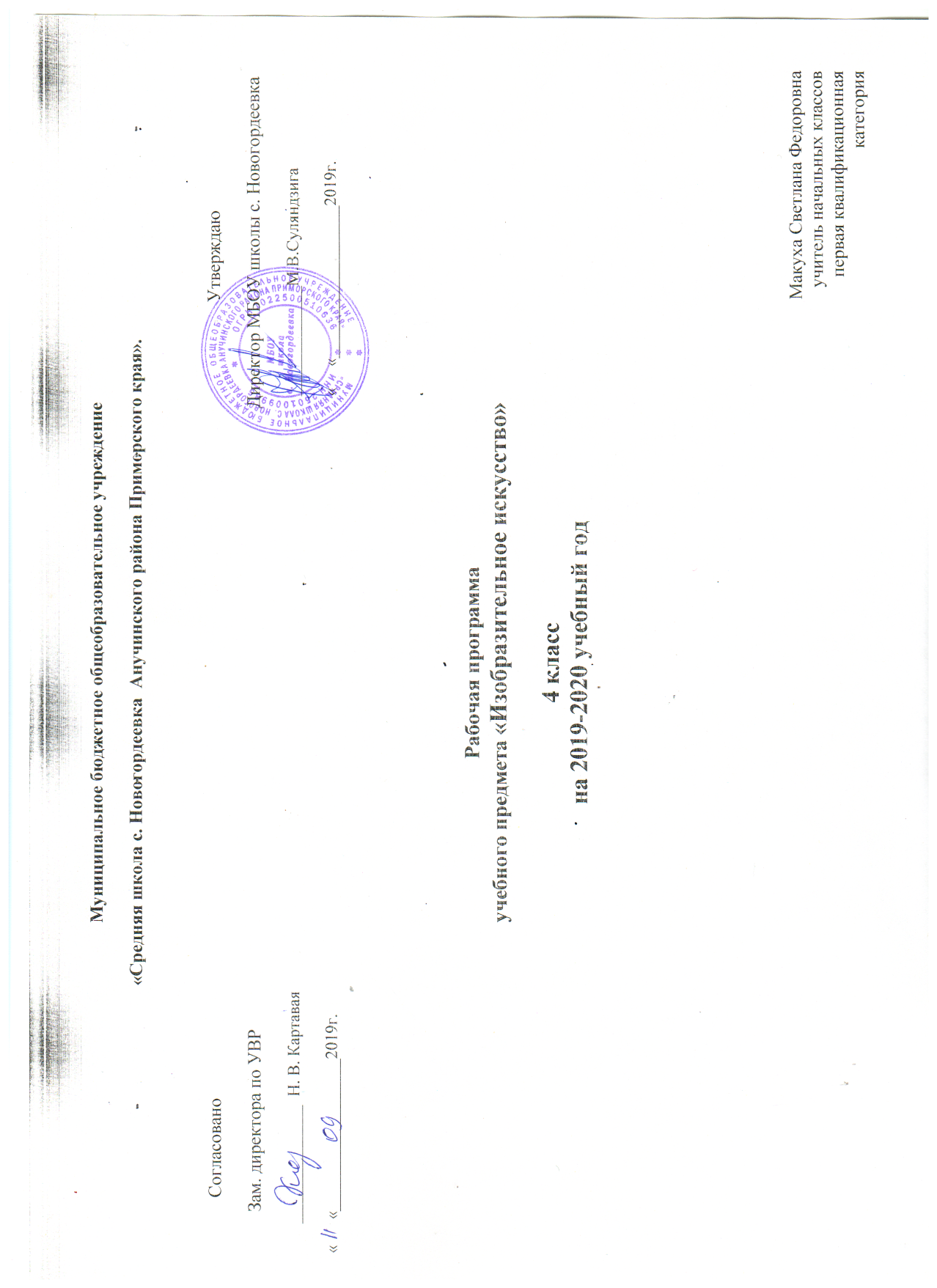 Пояснительная записка.Рабочая программа по предмету «Изобразительное искусство» для 4 класса разработана на основе:Закона  об образовании в РФ» от 29.12.2012г. № 273-ФЗПриказа Минобрнауки РФ от 19.12.2014г. №1598 «Об утверждении ФГОС НОО обучающихся с ОВЗ».АООП ФГОС  НОО обучающихся с ОВЗ  МБОУ школы с. Новогордеевка.  Изобразительная деятельность занимает важное место в работе с ребенком с умеренной, тяжелой, глубокой умственной отсталостью, с ТМНР. Вместе с формированием умений и навыков изобразительной деятельности у ребенка воспитывается эмоциональное отношение к миру, формируются восприятия, воображение, память, зрительно-двигательная координация. На занятиях по аппликации, лепке, рисованию дети имеют возможность выразить себя как личность, проявить интерес к деятельности или к предмету изображения, доступными для них способами осуществить выбор изобразительных средств. Цель курса: Формирование эстетического отражения действительности, овладение техническими и изобразительными навыками и коррекция недостатков развития обучающихся с ограниченными возможностями. Школьный курс по изобразительному искусству ставит следующие основные задачи: способствовать коррекции недостатков познавательной деятельности школьников путем систематического и целенаправленного воспитания и развития у них правильного восприятия формы, конструкции, величины, цвета предметов, их положения в пространстве; находить в изображаемом существенные признаки, устанавливать сходство и различие; содействовать развитию у учащихся аналитико-синтетической деятельности, умения сравнивать, обобщать; ориентироваться в задании и планировать свою работу, намечать последовательность выполнения рисунка; исправлять недостатки моторики и совершенствовать зрительно-двигательную координацию путем использования вариативных и многократно повторяющихся графических действий с применением разнообразного изобразительного материала; дать учащимся знания элементарных основ реалистического рисунка, формировать навыки рисования с натуры, декоративного рисования; развивать у учащихся речь, художественный вкус, интерес и любовь к изобразительной деятельности Наряду с названными учебно-воспитательными задачами в настоящей программе предусматривается решение специальных задач: Коррекция недостатков психического развития Коррекция мелкой моторики Развитие речи учащихся, организующей и направляющей их умственную и практическую деятельность. Общая характеристика учебного процессаВо время занятий рисованием необходимо использовать различные упражнения, направленные на выделение величины, формы и цвета предметов. Они должны быть связаны с игровой и предметно-практической деятельностью учащихся. Большое место должно быть отведено работе с трафаретами (шаблонами). Они могут представлять собой различные геометрические фигуры, овощи, фрукты, а также буквы и цифры. Работа по обводке и раскрашиванию букв и цифр позволит лучше запомнить их. В ходе занятий большая роль отводится работе по раскрашиванию. Здесь важным моментом является индивидуальный показ учителем приёмов раскрашивания. Большое внимание в работе с умственно отсталыми детьми следует уделять упражнениям, направленным на различение цветов (нахождение в классе предметов заданного цвета.Описание учебного предмета в учебном плане.На изучение предмета «Изобразительное искусство»  в   4 классе отводится  по 0,5 ч. в неделю (17 ч. в год).  	Программа по изобразительной деятельности включает три раздела: «Лепка», «Рисование», «Аппликация».Содержание рабочей программыУроки рисования состоят из трех разделов:  декоративное рисование  рисование с натуры  рисование на темы Декоративное рисование Продолжать учить детей проводить от руки прямые линии. Рисовать геометрические фигуры и составлять из них различные узоры; чередовать цвета в узоре; рисовать по обводке, с помощью трафаретов, шаблонов и самостоятельно растительные узоры, правильно используя цвета. Примерные задания Рисование геометрического узора по образцу, по обводке. Рисование геометрического орнамента в квадрате (деление по диагоналям), треугольнике. Обводка растительного узора в полосе с самостоятельным раскрашиванием. Составление и закрашивание растительного узора в полосе с помощью трафаретов.  Рисование растительного узора в полосе (елка, гриб, снежинка, снеговик). Рисование растительного узора в круге (салфетка). Рисование узора из цветов и листочков. Рисование с натуры.Продолжать учить детей правильно размещать изображение на листе бумаги. Различать и называть формы квадратных, круглых, треугольных и прямоугольных предметов; передавать в рисунке с помощью шаблона и самостоятельно квадратную, круглую, треугольную и прямоугольную форму отдельных предметов; уметь по возможности соблюдать в рисунке пространственные отношения предметов, используя слова «посередине», «слева», «справа»; аккуратно раскрашивать рисунок, соблюдая контур; подбирать цвета, соответствующие натуре. Примерные задания Рисование с помощью шаблона листьев дуба, березы, тополя. Рисование овощей, фруктов, ягод, грибов. Рисование предметов прямоугольной формы (портфель). Рисование цветов (ромашка, колокольчик). Рисование новогодних игрушек (бусы, флажки, шары). Рисование моделей несложных конструкций (два кубика и призма). Рисование игрушек (барабан). Рисование по образцу пройденных цифр и букв.Рисование на темы Продолжать обогащать представления учащихся об окружающей действительности. Учить их воспроизводить в рисунке знакомые предметы, передавать пространственные отношения предметов (рядом, около, вверху, внизу). Примерные задания Рисование на темы: «Осенний лес», «Новогодняя елка», «Деревья весной». Тематическое рисование (Открытка к 8 Марта, «Мой дом», «моя школа»). Рисование цветов (ромашка, колокольчик). Рисование новогодних игрушек (бусы, флажки, шары).  Рисование игрушек (барабан). Рисование по образцу пройденных цифр и букв.Планируемые результаты освоения курсаОбучающиеся могут овладеть следующими знаниями и умениями: - организовывать свое рабочее место, правильно сидеть за столом , правильно держать бумагу и карандаш; - пользоваться кистью и красками; - ориентироваться на плоскости листа бумаги и в предложенной для рисования геометрической форме; - уметь рисовать указанные в программе предметы по подражаниям действия учителя, по образцу и по словесной инструкции, передавая их основные свойства; - свободно, без напряжения проводить от руки линии в нужных направлениях, не поворачивая при этом лист бумаги; - закрашивать рисунок цветными карандашами, соблюдая контуры изображения, направление штрихов и равномерный характер нажима на карандаш; - рисовать от руки, по трафарету, шаблону и повторять чередующийся узор из геометрических форм и предложенных форм учителем; - узнавать и различать в иллюстрациях изображения предметов; - учить и раскрашивать по расставленным ориентирам. - рисовать от руки предметы округлой, прямоугольной и треугольной формы.Материально- техническое обеспечение образовательного процессаУчебно-методическое обеспечение:Дидактические и методические пособия для учителя:1. И.А. Грошенков «уроки рисования в 1 – 4 классах специальных (коррекционных) образовательных учреждениях. Москва «Просвещение», 2009г2. Развиваем руки - чтоб учиться писать и красиво рисовать  Ярославль, Академия развития 2011г3. Весёлые уроки волшебного карандаша» Я рисую животных» Т. В. ГалянМатериально-техническое обеспечениеКалендарно-тематическое планирование0,5ч. в неделю( всего17ч.)Набор картин «Времена года», «Дикие и домашние животные», «Живая и неживая природа»Магнитная классная доска.Ноутбук.Телевизор№ урокаТема урокаКол-во часовВиды деятельностиОборудованиеДатаКорректировка1Правила безопасной работы. Упражнение на различение предметов по форме и цвету. Знакомство с учебными принадлежностями.1Использование учебных принадлежностейЦветные полоски, геометрические фигуры2Лепка. Изготовление бубликов, баранок способом раскатывания.1Раскатываниепластилина.Пластилин, стека,доска дляпластилина.3Рисование прямых линий. Игровые графические упражнения.1Черчениекоротких и длинныхлиний цветными карандашами.Альбом, цветныекарандаши.4Аппликация  «Узор из листьев на полосе».1Повторение цвета –жёлтый, красный.Работа с клеем.Шаблон листьев, картон, клей5Рисование дождя красками.1Выбор цвета. Приёмпримакивания.Альбом, краски,кисть, баночка сводой, тряпочка.6Листопад, рисование кисточкой(примакивание).1Выбор цвета.Называние цветовжёлтый, красный, оранжевый.Картинки, альбом, краски,кисть, баночка с водой, тряпочка.7Наклеивание композиции: «Осень в лесу».1Повторение цвета –жёлтый, красный.Работа с клеем. Правильнорасположение листа бумаги.Приклеивание полосок бумаги кНарисованному дереву.Маленькиеполоски бумагикрасного и жёлтого цвета,клей, картон, с изображением дерева безлистьев. Образецаппликации.8Отщипывание пластилина. Гроздь рябины.1Выбор нужногоцвета. Определениеформы ягод. Отщипываниепластилина, катание шариков.Пластилин, стека, доска дляпластилина.Заготовка изделия.9Кисть рябины с помощью ватных палочек (примакивание).1Выбор нужногоцвета. Рисование спомощью ватныхпалочек. Приёмпримакивания.Альбом, краски,ватные палочки,баночка с водой,тряпочка.10Нарядный мухомор в травке.Приклеивание шляпки, ножки,рисование травки.1Приклеиваниешляпки и ножки пообразцу. Рисованиетравки.Образецаппликации. Лист картона, заготовкашляпки и ножки, клей, зелёныйкарандаш.11Аппликация «Ёжик».1Приклеиваниезаготовки ёжика,приклеивание к немуполосок бумаги(иголок.)Картон, заготовки,клей. Образецаппликации.12Отщипывание пластилина.Изготовление иголок для ёжика.1Изготовлениеиголок.Пластилин, стека,доска дляпластилина, крылатки13Первые снежинки.1Выбор нужногоцвета. Упражнения врисовании ватными палочками на синем листе картона. Приёмпримакивания.Альбом, краски,ватные палочки,баночка с водой,.тряпочка.14Отщипывание пластилина. Нарядная ёлочка.1Рассматриваниекартинок новогоднихёлок. Изготовлениеёлки путёмпримазывания.Украшение шарамииз пластилина.Картинки сизображениемновогодних ёлок. Пластилин, стека, доска дляпластилина.15Аппликация «Заготовка овощей».1Называние овощей,приклеиваниезаготовок овощей кнарисованной банке.Образецаппликации.Заготовки, клей ,листБумаги снарисованнойбанкой.16Рисование солнца.Изготовление из пластилина лучиков для солнца.1Обводка круга пошаблону, рисованиелучиков.Лепка колбасок,сравнение их потолщине. Соединение с кругом.Пластилин, стека,доска дляпластилина.Заготовка изделия.Альбом, краски,кисть, баночка с водой, тряпочка.Шаблон - круг.17Аппликация предметов изгеометрического материала.Называниегеометрическихфигур, ихприклеивание по образцу.Образецаппликации.Геометрические фигуры. Лист картона, клей.